水利署ISMS資訊安全政策	V1.1	本文件為水利署所有，禁止翻印文件編修紀錄目錄0.	目的	41.	依據	42.	範圍	43.	資訊安全定義	44.	資訊安全政策	45.	資訊安全目標	56.	管理階層責任	57.	法令規章遵循性	68.	資訊安全管理系統建置要求	69.	不可接受風險處理	710.	適用性聲明書	711.	修訂與實施	7目的水利署(以下稱本署)為強化資訊安全管理暨落實個人資料之保護，建立安全及可信賴之資訊環境，確保資訊資產免於遭受內部或外部、蓄意或意外之威脅與破壞，特訂定本政策。依據本政策係依據「行政院及所屬各機關資訊安全管理要點」、「行政院及所屬各機關資訊安全管理規範」、並參酌行政院頒「建立我國通資訊基礎建設安全機制計畫」、經濟部「資訊安全政策」、法務部「個人資料保護法」等有關法規，以及ISO27001資訊安全管理系統標準，同時考量本署業務需求而訂定，以建立資訊安全管理機制、強化資訊安全防護、加強個人資料安全防護，提昇資訊安全之水準。範圍本署資訊安全管理系統之實施範圍，涵蓋資訊安全管理制度（ISMS）驗證範圍內之所有員工(含約聘人員、臨時人員)、委外駐點處理資訊業務之人員、委外廠商、第三方資訊使用人員，並包括所轄管之網路及機房維運，各項資訊系統之開發、維護、操作，及其所有相關資訊資產之安全管理。資訊安全及個人資料安全定義資訊安全係指保護資訊之機密性：確保只有獲得授權的使用者，才得以存取資訊。完整性：保障資訊與處理方法的正確與完整。可用性：確保獲得授權的使用者於有需要時，能適時存取資訊及相關資產。個人資料安全係指保護    自然人之姓名、出生年月日、國民身分證統一編號、護照號碼、特徵、指紋、緍姻、家庭、教育、職業、病歷、醫療、基因、性生活、健康檢查、犯罪前科、聯絡方式、財務情況、社會活動及其他得以直接或間接方式識別該個人之資料。資訊安全政策本署一貫秉持以精益求精、不斷革新之精神，為提供優質服務而努力，以期建立安全及可信賴之電子化政府。因此，特強化資訊安全管理，確保資料、系統、設備、網路及個人資料安全，部署創新的資訊安全防護技術，以落實推動資訊安全管理作業，並達到保護資訊資產之機密性、完整性及可用性等目標。資訊安全目標(每年至少進行1次有效性量測)管理階層責任管理階層應完成下列工作，以充分表示對資訊安全管理發展及增進的支持：核定資訊安全政策，確立資訊安全目標及計畫。授權資通安全處理小組或相關職掌單位，執行資訊安全作業。覆核資訊安全管理體系稽核與執行成果。核定可接受風險水準。提供資訊安全管理體系運作必要資源。審查本政策應每年至少審查1次，以反映政府法令、技術及業務等最新發展現況，並確保本署業務永續運作之能力。本署應考量內、外部議題及利害相關者要求，定訂適當之資訊安全管理制度實施範圍，經由管理階層審核、確認後實行。資訊安全管理制度實施範圍應定期或不定期視內、外部環境之變更或執行狀況，如：法令法規之要求、組織異動、資安事件發生、管理制度落實狀況等因素，經由組室權責主管或資訊管理審查會議核定後實行。法令規章遵循性資訊安全，人人有責。本政策應遵循法律、法規及合約的要求。實施資訊安全及個人資料保護教育訓練，以加強員工認知安全意識，相關教育訓練由本署資訊室或協同其他單位共同辦理。執行各項資訊作業時，應依「ISMS-0-0929-07-220_行政院及所屬各機關資訊安全管理要點」、「ISMS-0-0929-07-230_行政院所屬各機關資訊安全管理規範」、「ISMS-0-0425-11-010_個人資料保護法」及相關法令規定辦理，並遵守本署其他各項規範及與第三方簽訂之契約。本署資訊安全管理制度（ISMS）驗證範圍內之資訊及網路系統因遭受破壞、不當使用所造成危安或重大災害事件，應依「持續營運計畫書」辦理，資通安全處理小組應在最短期間內訂定應採行應變措施，並將處理情形記錄備查。本署人員違反資訊安全規定者，依「經濟部暨所屬經建人員獎懲標準表」辦理。有「公務員懲戒法」第2條所定情事，應付懲戒者，依該法第19條規定辦理；有觸犯「刑法」之嫌疑者，應予移送司法機關調查；有涉及國家賠償事件者，應依「國家賠償法」等相關法律追究損害賠償責任。非本署人員違反資訊安全規定時，亦應依相關法律規定追究民刑事責任。資訊安全管理系統建置要求應在整體資訊營運活動與其所面臨風險的狀況下，建立、實施、操作、監督、審查、維持及持續改進資訊安全管理系統。應採取矯正措施，以消除與資訊安全管理系統要求不符合之原因，防止其發生。為防止再發，應採取長期性策略措施，以消除與資訊安全管理系統要求潛在不符合之原因。應藉由資訊安全政策、資訊安全目標、稽核結果、監督事件之分析、矯正措施以及管理階層審查，以持續改進資訊安全管理系統之有效性。不可接受風險處理執行風險評鑑後，對於風險值高於「可接受風險水準」之資產，應訂定「風險處理計畫」據以監督控管，並落實追蹤執行。適用性聲明書本署資訊安全管理制度（ISMS）依據ISO27001標準要求產出適用性聲明書，以書面方式列舉資訊資產是否適用其標準所列之控制措施，對不適用者應說明其不適用之原因。修訂與實施本政策應至少每年1次或因組織、業務、法令或環境等因素之改變，予以適當修訂，並須經組室權責主管或資訊安全管理審查會議簽核後實施，並透過公告程序，使本署資訊安全管理制度（ISMS）驗證範圍內之同仁及相關人員瞭解資訊安全政策之相關規定。文件編號ISMS-1-A050-0-00分類等級組室使用初版日期02/11/2015修訂日期12/09/2015核准會辦審查制訂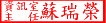 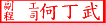 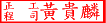 發行／修訂版本發行／修訂生效日期發行/修訂內容說明制訂審查核准備註V1.002/11/2015因應ISO 27001:2013新版標準進行調整黃貴麟審核評估分組資訊安全管理審查會議V1.112/09/2015修訂資訊安全目標黃貴麟審核評估分組資訊安全管理審查會議資訊安全目標投入資源1保障資訊之機密性及防止非法存取1.門禁系統及相關監控設備2.各應用系統營運管理3.SOC及NOC監控維運中心、防毒機制4. ISMS體系運行2確保所有資料安全1.門禁系統及相關監控設備2.各應用系統營運管理3.SOC及NOC監控維運中心、防毒機制4. ISMS體系運行3確保資產之可用性、完整性，以確保業務運作之有效性及持續可用1.各應用系統營運管理2.系統效能及服務監測機制3.基礎環境設備資源4. ISMS體系運行4確保資安措施符合政策及法令要求ISMS體系運行內部議題外部議題利害相關者利害相關者要求備註組織政策、目標主管機關要求主管機關各項法令、法規組織政策、目標政府單位要求政府單位各項法令、法規組織文化N/A內部人員組織內部規範相關資源需求（包括：人力、技術、預算等）N/A內部人員訓練相關資源需求（包括：人力、技術、預算等）N/A高階主管績效（KPI）相關資源需求（包括：人力、技術、預算等）資訊安全事件資訊技術客戶合約內容（SLA）相關資源需求（包括：人力、技術、預算等）資訊安全事件資訊技術供應商合約內容相關資源需求（包括：人力、技術、預算等）ISO國際標準ISO國際組織ISO 27001相關資源需求（包括：人力、技術、預算等）ISO國際標準第三方稽核單位ISO 27001